§305.  Appointment of representative1.  Interest not represented; representation inadequate.  If the court determines that an interest is not represented under this chapter, or that the otherwise available representation might be inadequate, the court may appoint a representative to receive notice, give consent and otherwise represent, bind and act on behalf of a minor, an incapacitated or unborn individual or a person whose identity or location is unknown.  A representative may be appointed to represent several persons or interests.[PL 2003, c. 618, Pt. A, §1 (NEW); PL 2003, c. 618, Pt. A, §2 (AFF).]2.  Scope of representation.  A representative may act on behalf of the individual represented with respect to any matter arising under this Code, whether or not a judicial proceeding concerning the trust is pending.[PL 2003, c. 618, Pt. A, §1 (NEW); PL 2003, c. 618, Pt. A, §2 (AFF).]3.  Consider general benefit.  In making decisions, a representative may consider general benefit accruing to the living members of the individual's family.[PL 2003, c. 618, Pt. A, §1 (NEW); PL 2003, c. 618, Pt. A, §2 (AFF).]SECTION HISTORYPL 2003, c. 618, §A1 (NEW). PL 2003, c. 618, §A2 (AFF). The State of Maine claims a copyright in its codified statutes. If you intend to republish this material, we require that you include the following disclaimer in your publication:All copyrights and other rights to statutory text are reserved by the State of Maine. The text included in this publication reflects changes made through the First Regular and First Special Session of the 131st Maine Legislature and is current through November 1. 2023
                    . The text is subject to change without notice. It is a version that has not been officially certified by the Secretary of State. Refer to the Maine Revised Statutes Annotated and supplements for certified text.
                The Office of the Revisor of Statutes also requests that you send us one copy of any statutory publication you may produce. Our goal is not to restrict publishing activity, but to keep track of who is publishing what, to identify any needless duplication and to preserve the State's copyright rights.PLEASE NOTE: The Revisor's Office cannot perform research for or provide legal advice or interpretation of Maine law to the public. If you need legal assistance, please contact a qualified attorney.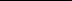 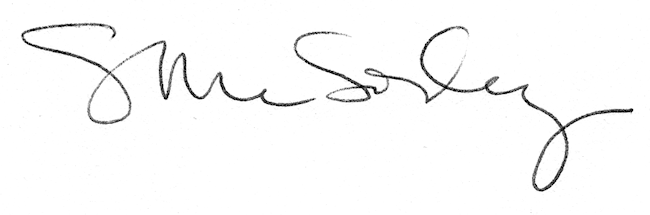 